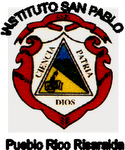 NOTACIÓN CIENTÍFICA.DEFINICIÓN:Representación de números muy grandes o muy pequeños como el producto de dos factores: a×10n, donde 1 < a < 10.Por ejemplo, la velocidad de la luz, 299.790.000 (m/s), se puede escribir como 2,9979×108 (m/s).REPRESENTACIÓN DE UN NÚMERO EN NOTACIÓN CIENTÍFICA.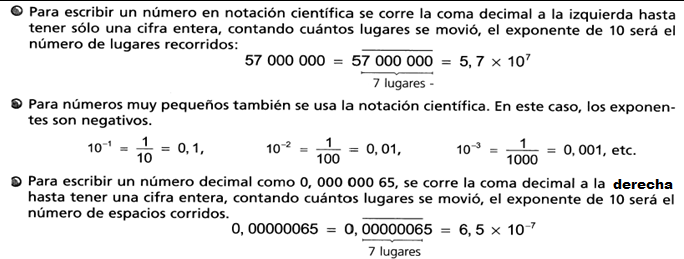 EJERCICIOS DE AFIANCIAMIENTO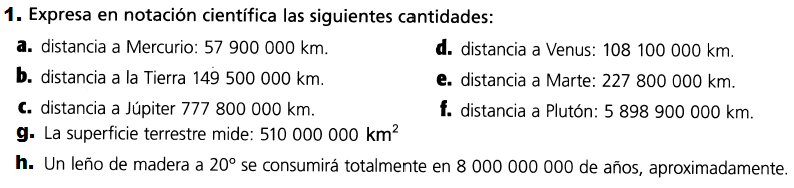 2.  Escribir en notación científica los siguientes números:a. 1,2345000  b. 12,3456000   c.  23480000    d.  567,805   e.  987    f.  1245,567                                  g. 15678   h.  567400   i.  67,308   j.   15PARA TENER EN CUENTA3. Completa las siguientes tablas de potencias de 10 positivas y negativas.Las siguientes cantidades no están correctamente expresadas en notación científica:0,324 x   porque el primer factor es decir 0,324 quien  representa a,  del modelo, no es un número real mayor que1. 123,05 x  porque el factor  a del modelo es decir; 123,05 es un  número mayor de 10.Para operar cantidades expresadas en notación científica se debe tener en cuenta algunos aspectos:En la adición o sustracción, lo más importante es que la  potencia de 10  sea La misma en lascantidades.Operaciones con Notacion Cientifica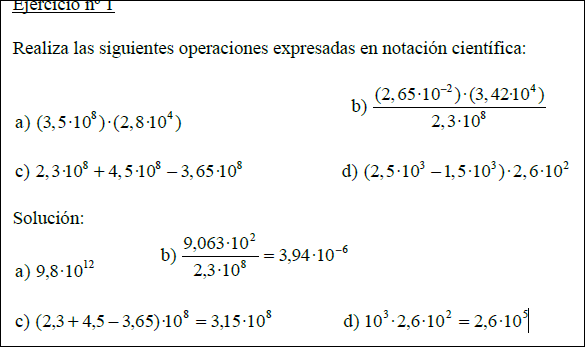 Potencias positivas de 10- POSITIVASPotencias positivas de 10- POSITIVAS100 =101 =102 =103 =104 =105 =Potencias positivas de 10- NEGATIVASPotencias positivas de 10- NEGATIVAS10-1 =10-2 ==10-3 =10-4 =10-5 =10  -6